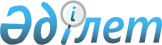 Об установлении ограничительных мероприятий
					
			Утративший силу
			
			
		
					Решение акима Алтыкарасуского сельского округа Темирского района Актюбинской области от 24 августа 2016 года № 8. Зарегистрировано Департаментом юстиции Актюбинской области 2 сентября 2016 года № 5045. Утратило силу решением акима Алтыкарасуского сельского округа Темирского района Актюбинской области от 2 мая 2017 года № 11      Сноска. Утратило силу решением акима Алтыкарасуского сельского округа Темирского района Актюбинской области от 02.05.2017 № 11 (вводится в действие со дня первого официального опубликования).

      В соответствии со статьей 35 Закона Республики Казахстан от 23 января 2001 года "О местном государственном управлении и самоуправлении в Республики Казахстан", статьей 10-1 Закона Республики Казахстан от 10 июля 2002 года "О ветеринарии" и на основании представления главного государственного ветеринарного-санитарного инспектора Темирской районной территориальной инспекции от 19 июля 2016 года №14-01/178 аким Алтыкарасуского сельского округа РЕШИЛ:

      1. Установить ограничительные мероприятия на территории села Енбекши Алтыкарасуского сельского округа в связи с выявлением болезни бруцеллез среди крупного рогатого скота.

      2. Контроль за исполнением настоящего решения оставляю за собой.

      3. Настоящие решение вводится в действие со дня его первого официального опубликования.


					© 2012. РГП на ПХВ «Институт законодательства и правовой информации Республики Казахстан» Министерства юстиции Республики Казахстан
				
      Аким Алтыкарасуского сельского округа

М.Шуиншалин
